Coiste Piarsaigh An Ghallbhaile CLG		Nominations 2020		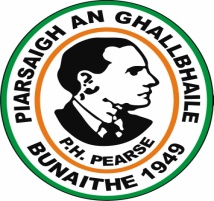 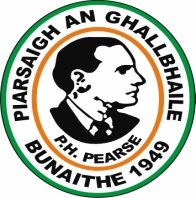 A Chara, Piarsaigh an Ghallbhaile is holding its A.G.M. in the Committee Room on Sunday 19th January 2020 at 6.30pm.  All club members are invited to attend.  Please complete your nominations below adding motions/proposals to the back of this sheet.  Members should sign, print & return forms to the address below no later than 6.30pm on Friday 10th January 2020.  Only Club Members can complete nomination form.								Is mise, Gearoid O’Raffertaigh (An Rúnaí) Nominations for:- Cathaoirleach (Chairman) (Outgoing:- Sean Carberry)		_____________________________________Leas-Cathaoirleach (Vice-Chairman)(Outgoing:- Noel McKeown)		_____________________________________Runai (Secretary) (Outgoing:- Gareth Rafferty)		_____________________________________Leas- Runai (Asst- Secretary)	(Outgoing:- Vacant)			_____________________________________Cisteoir (Treasurer) (Outgoing:- Dominic Rafferty)		_____________________________________Leas- Cisteoir (Asst Treasurer & Membership)	(Outgoing:- Aisling Reilly)		____________________________________Oifigeach na nOg (Youth officer) (Outgoing:- Paddy Corrigan)		_____________________________________Oifigeach Caidreamh Poibli (PRO) (Outgoing:- Marie Rafferty)		_____________________________________Leas-Oifigeach Caidreamh Poibli (Assistant PRO)	(Outgoing:- Michelle McCaul)		_____________________________________
Oifigeach Cultúrtha (Cultural Officer) (Outgoing:- Vacant)			_____________________________________Oifigeach leanaí (Childrens Officer) (Outgoing:- Kevin McVeigh)		_____________________________________PLEASE TURN PAGE OVERCoiste (General Committee)Outgoing 2019 Committee:- Paul Allen, Pauline Bowman, Conn Bowman, Conor Brannigan, Kieran Brannigan, Martin Brannigan, Brian Carberry, Sean Carberry, Brendan Corrigan, Kevin Corrigan, Paddy Corrigan, Sean Hurson, Kevin Kelly, Paul Kerr, Michelle McCaul, Kieran McCrory, Noel McKeown, Kevin McVeigh, Seamus McVeigh, Justina Mulgrew, Larry Murphy, Ned Murphy, Dominic Rafferty, Gareth Rafferty, Marie Rafferty, Pauric Rafferty, Aisling Reilly.NA RUIN (Motions)All members raising a motion must be present at AGM._________________________________________________________________________________________________________________________________________________________________________________________________________________________________________________________________________________________________________________________________________________________________________________________________________________________________________________________________________________________________________________________________________________________________________________________________________1.11.21.2.12.22.3.13.23.4.14.24.5.15.25.6.16.26.7.17.27.8.18.28.9.19.29.10.20.30.